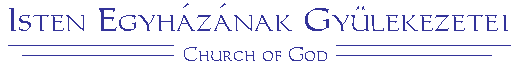 A MammonrólA „hivatalos” adatok szerint a világ összvagyonának csaknem fele a leggazdagabb 0.7%-nak, 85%-a pedig a leggazdagabb 7.3% tulajdonában van. Így Földünk lakosainak 92%-a osztozik a maradék 10-%-on. Ha pedig a két csúcsvezetőhoz hozzáadjuk a következő 21%-os kört, akkor ez a 29% már a világ összvagyonának 97%-át birtokolja, míg a további 71% mindössze 3%-át. A legfelsőbb 0.7%  - néhány száz család csupán – a messze legvagyonosabb réteg a világon, ezek a nagy bankcsaládok, a multi és tech óriáscégek tulajdonosai, akiknek a magánvagyona dollár százmilliárdokra rúg. A következő kört a multimilliomosok teszik ki, a befutott üzletemberek, nagyvállalkozók, a zene és filmipar moguljai és sztárjai, stb.. A 21% az elsősorban a fehér nyugati világ jóléti államainak a felső és alsó középosztájaiból, valamint a jobbsorsú vállalkozó és munkásrétegeiből áll. Noha ezt a középréteget ma még elsősorban a kapitalista nyugat-európai, illetve angolszász nemzetek teszik ki, de a globalizációnak köszönhetően rohamosan növekszik a rendszert sikeresen alkalmazó kelet-ázsiai és egyéb országok középosztályának aránya is. A javak elosztásának aránytalasága ugyancsak rohamosan növekszik, a gazdagok egyre gazdagodnak, míg a szegények szegényednek, s az nyilvánvaló, hogy mindez hosszútávon nem lesz fenntartható. Bizonyos befolyásos körök megnyilvánulásaiból és a trendekből levonhatjuk azt, hogy az elit az anyagi javakon túl valami másra is feni a fogát. Hogy mire? Ez a hatalmi kör egy az emberi lét minden aspektusát diktáló hatalommá kíván válni. Ki a szellemi kútfője, irányítója ennek a rendszernek, mi a célja vele, és mi lesz a végfejleménye? A választ megkapjuk az alábbiakban.Isten Egyházának GyülekezeteiChurch of God – Próféciai FigyelőCopyright © 2021, Póli Pál, Isten Egyházának GyülekezeteiMinden jog fenntartva. A honlapon található kiadványok szabadon másolhatóak és terjeszthetőek, amennyiben a teljes szöveg, változtatás vagy törlés nélkül kerül másolásra illetve terjesztésre. A kiadó nevét, címét és a kiadási jogot fel kell tüntetni. Ár nem számítható fel érte. Kritikai hozzászólásokhoz és elemzésekhez felhasználhatók rövid kivonatok vagy idézetek a kiadási jog megsértése nélkül.RészA világ anyagi javainak elosztása más szemszögbőlAdott tehát egy rendszer, egy egyre globalizálódó kapitalista renszer, aminek a karakteréről már a számadatok alapján is kijelenthető, hogy azt leginkább az aránytalan egyenlőtlenség jellemzi.Van azonban valami, amiről sosem hallhatunk, s amivel a hivatalos statisztikák nem foglalkoznak: ez pedig a gazdasági csoportok által betöltött tényleges társadalmi funkciók ismertetése. Nyílt titok, hogy a 0.7% elitje egy globális pénzhatalmi hálózatot képez és ez teszi ki azt a bizonyos „nemlétező” nemzetek fölötti háttérhatalmat. Sok tekintetben ők a világ valós urai, de még a puszta létükről sem szabad beszélni a közéletben. Ebből, valamint a közvetlenül alattuk álló 7.3%-ot kitevő közegből kerülnek ki a „föld nagyjai” (Jel. 18:23-24), a világ önjelölt megváltói és átrendezői. A második kör tagjai működtetik a rendszer apparátusát, hálózatait szerte a világban - általában valamelyik titkos társasághoz kötődve. Ők már a látható arcok, a frontemberek - ennek a közegnek az emblematikus és egyben sztereotipikus képviselője a hírhedt spekuláns és „filantróp” Soros György. Ezen a szinten koordinálják a nagypolitikai programokat és a gazdasági szerveket, kezelik a médiát és alakítják a kulturális trendeket egy-egy kitűzött globális cél felé. Ezen felül ide tartoznak az ágendát kiszolgáló korrupt politikusok, bírók, neves véleményformálók és vallási vezetők, a szórakoztató ipar moguljai és felfuttatott sztárjai is. Ugyancsak ez a befolyásos kör futtatja a nagy politikai, gazdasági, kultúrális, sőt esetenként vallási szervezeteket is, köztük pl. az IMF-et, a Federal Reserve és más központi bankokat, a CFR-t, a Trilateriális Bizottságot és Bilderberg Group-ot, a Zöld, és hasonló mozgalmakat, a World Economic Forumot, a kismmillió NGO-t, stb.. Ezeknek a szerveknek a legfőbb funkciója az elit céljait kiszolgálni és erőteljesen propagálni azt a politikai, gazdasági és kultúrális területeken, megszervezni és irányítani az általuk is csak hasznos idiótáknak nevezett, gyakran ágyútöltelékként felhasznált mindenre kapható csőcseléket, ahol, s amikor ennek szükségét látják (lásd BLM mozgalom). Ezt a munkát vallási fanatizmussal végzik és korlátlan anyagi források álnak rendelkezésükre. Nem válogatnak az eszközökben sem: a kritikus hangokat elfojtják, a tények feltáróit elhiteltelenítik, megbélyegzik és kirekesztik, de ha kell, akár „véletlen balesetek” vagy „tragikus öngyilkosság” áldozataivá teszik. A vállalkozás ismert jelképe a piramis, aminek különálló csúcsháromszögében a mindentlátó szem látható, ami magát az antikrisztust, illetve a munka befejező fázisát, a luciferiánus Új Korszak beiktatását jelképezi.   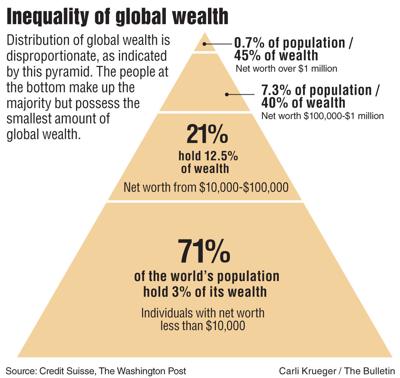 A nyugati demokráciák „aranykorában” olyan erőre tett szert ez a közeg, hogy rájuk semmilyen szabály sem vonatkozik. A demokráciára hivatkozva felülírják a demokrácia szabályait, a rendre hivatkozva rendetlenséget okoznak és az igazság nevében igazságtalanságot hirdetnek. Az anyagi javak és társadalmi rétegek itt felvázolt bizarr elosztása nem demokratikus szavazatok alapján történt meg. A demokrácia a maga veleszületett hibái miatt úgy eldegradálódott, hogy egy meg nem szavazott, de mindenkor a valós hatalmat gyakorló és kivételes előnyöket élvező réteg érdekei és döntései érvényesülnek. Nem demokratikus módon dől el az sem, hogy ők miként és mire használhatják fel a világ jogtalanul felhalmozott javait, illetve az abból fakadó szinte korlátlan befolyást és politikai hatalmat. Bibliai keresztény szemszögből szögezzük le azt, hogy Isten nem hatalmazott fel embereket arra, hogy ilyen jogtalan státuszba pozícionálják magukat, s nem áld meg alantas szándékú, érdemtelen gonosz embereket. Hatalmuk forrása így nem lehet más, mint a lázadó rend vezetője, Sátán, e világnak/korszaknak az istene (2Kor. 4:4). Ez a bukott szellemi fejedelem a Biblia oldalain jelenti ki, hogy neki adatott minden hatalom a földön és ennek megfelelően ő annak adhat evilági hatalmat és dicsőséget, akinek csak akar. Márpedig ő csak azoknak adja meg ezt, akik leborulnak előtte, hódolnak neki és imádják, követik őt, ami pedig ellentétben áll az Isten szolgálatával és parancsolataival (vö Lk. 4:6-8; 2Móz. 20:3; 1Móz. 5:6-7). Sátán a saját maga gonosz rendszerén belül emeli fel és jutalmazza meg az övéit, s ecélból már a korai időkben kidolgozott egy olyan zseniális, de gyarló gazdasági mintát, ami által az iránta elkötelezett beavatottak valóban hihetetlen gazdagságra és hatalmi pozíciókra tehetnek szert. Igen, az emberek számára szövetségekben megnyilvánuló Istent mindenben imitáló ördöggel is lehet paktumot kötni. Az egyre szabadabb kezet kapó Sátán a kor végére olyan helyzetbe pozícionálta az övéit, ahonnan a leghatékonyabb módon támadhatnak minden bibliai elvet és intézményt: a hazát, a nemzetet, a családot és mára már a nemiséget is. Általuk működik a törvényszegés titkos bűne a világban (2Thessz. 2:6), amihez korlátlan anyagi források állnak rendelkezésre. Ezt a törvénytelenséget propagáló luciferiánus közeget a korai keresztények a „Sátán elsőszülötteinek” nevezték. Őket az uruk emelte fel a legitim kormányzatok és azok polgárai fölé azzal a gonosz szándékkal, hogy hatalmuknál fogva becsábítsák az egész embeiséget a paktum megkötésébe, illetve az antikrisztusi világrendbe, a New Age-be. Az ellenállókra, és az erre „érdemtelenekre” kíméletlen pusztulás vár. A 21% - a világ ízétvesztett sója?A következő 21% egy több szempontból is kulcsfontosságú réteg, bizonyos értelemben rajtuk áll a világ sorsa. A besorolásból nem maradhat ki az, hogy ez elsősorban a jóléti nyugati, keresztény fehér kultúrkör lakosait jelenti, és nem ok nélkül. Ez a - legalábbis névlegesen – keresztény és részben bibliai alapokra fektetett kultúrkör igazán jóléti, stabil, öntudatos és szabadságszerető társadalmakat produkált. Próféciai szempontból rendkívül fontos az a tény is, hogy az észak és nyugat európai, valamint az angolszász nemzetek a bibliai identitásukból eredően különleges áldásokban részesültek! A felső 9% számára ez a 21% jelenti a legnagyobb kihívást és mindent meg tesz a számarányuk 0%-ra csökkentésének érdekében - valljuk meg sikerrel, hiszen röpke tíz éve az arányuk még 30% volt. Annak meg van a tanulságos történelme, hogy miként hálózta be a kalmárok és uzsorabankárok egy céltudatos csoportja a nyugati világ királyait, uralkodóit, majd államait és társadalmait. A Nyugat – ahogy Izrael Salamon király után -, nem volt éber, nem őrizte meg azt az értékrendet, ami felemelte. Így ezek a nemzetek és polgáraik felszámolási listára kerültek. Elpusztításuk leghatékonyabb módja a hitelcsapdák általi eladósítás, valamint a fejletlen régiókból rájuk szabadított képzetlen tízmilliók további hitelekből való eltartattatása és végül a harmadik világ egészének anyagi támogattatása, kiváltása. Mindent tetőzve, a csúcson állók, a legalantasabb módon a nyugati fehér emberre hárítják rá minden olyan problémának a felelősségét, amit valójában saját maguk okoztak a világban (lásd pl. a környezetszennyezés problémáját.). Mesterségesen gerjesztik bennük a bűntudatot és kötelezik őket a bűnhődés elszenvedésére.  A cél azonban koránt sem a világ 71%-os szegény rétegének a felemelése, mint inkább a nyugati világ középrétegének a teljes elszegényítése. Amennyiben ez a középréteg megszűnik, lesz egy hét-nyolc százalék kiválságos uralkodó és az azt közvetlenül kiszolgáló réteg, plusz 97% szükségtelen és teljesen kiszolgáltatott embertömeg. Magyarán, a 21%-tól elsíbolt vagyon nem a szegény 71%-nak van szánva, hanem szintén a szuper elit zsebébe vándorol, és az „egyenlőség” e kiválságos kaszt alatt valósul meg. Ezáltal a világ nagyjai a kényük kedve szerint bánhatnak az immáron 92% egyformán kiszolgáltatott réteggel. Az alapjövedelem mellett ígéretett tettek az alapigények kielégítésére, amint azt a Klaus Schwab által felvázolt hírhedt nagy átrendezési, „nem lesz semmid, de boldog leszel” programból megtudhattuk. Hogy ennek az ingyen ebédnek mi lesz az „ára” arról egyelőre nem szól a fáma, de a próféciai kinyilatkozásokból tudjuk, hogy a feltétlen engedelmességet, végsősoron pedig az emberek testét és lelkét fogják ellenértékként felszámolni. Mindeközben birodalomépítés is folyik. Sátánnak szüksége van egy megbízható nagyhatalomra, aminek a katonai ereje által ráerőszakolhatja az akaratát az engedetlen régiókra, nemzetekre, s ha kell büntetheti azokat. (Az Ezékiel 29-32 című írásban rávilágítottunk, hogy a pénzhatalomnak és a birodalmaknak miért van szükségük egymásra) A Dániel 11. fejezetének próféciái rámutatnak arra, hogy ez egy közép-európai központú birodalmi formáció lesz, ami katonailag pusztítja el a dekadens Nyugatot. Az antikrisztus uralom kezdeti fázisában engedélyezve lesz egy új, módos, de abszolút szervilis középosztály kialakulása. A luciferiánusok hosszabbtávú tervei szerint a hatalmas és fölösleges tömegek nagy terheket igénylő eltartása helyett a föld lakosságát maximum 500 millió főre kell lecsökkenteni. Szép kilátások, mondhatnánk, de vajon miként manőverezte bele magát az emberiség ebbe a zsákutcába? II. RészA tírusi gazdasági rendszer és a pénz megszületése - Sátán földfoglaló, embert elnyomó mesterműveA bábeli proto globalizmus kisérletet, majd szétszórattatást követő időkben az emberek először önellátó családi, vagy nemzetségi közösségekben éltek. Az önálló nemzetek létrejötte és elkülönítése által minden ilyen vérszerinti és kultúrális nagyközösségnek megadatot annak lehetősége, hogy megfelelő módon biztosítsa a társadalma tagjai számára a létbiztonságot. A fölösleggel lehetett kereskedni, ami ekkoriban egyszerű árúért-árú cserekereskedelmet jelentett. Különféle nyersanyagok, fa és fémárúk, használati eszközök, állatok, termények és egyéb árúk cseréltek gazdát. Az számított gazdag embernek, akinek nagy volt az állatállománya, a gabonatartaléka, jó minőségű eszközei, szerszámai voltak és drága dísztárgyakat, ékszereket birtokolt. A korai kereskedőknek nem volt könnyű dolguk, a nyájak és árúk szállítása idő és energia igényes vállalkozás volt, amint a csereárúk hazaszállítása is. Ezen végül a fizetőeszközök bevezetése könnyített, mert sokkal könnyebbé tették a kereskedelmet, plusz szabványosították az árúértékeket is. Ez a kezdetben a Bibliából is ismert sékel, vagyis a súlyban kimért ezüst volt. A sékel az akkád siqlu [jelentése: súly]kifejezésből származik (ez kb. 11 gramnak felel meg). Kánaánban ez volt a szabvány fizetőeszköz már a korai pátriárkák idejében. Amikor Ábrahám egy telket kívánt vásárolni Kánaánban a családja temetőhelyéül, akkor 400 ezüstsékelt fizetett érte, „a kereskedők körében meghatározott összeg szerint.” (1Mózes 23). Néhány nemzedékkel később Józsefet 20 ezüstsékelért (egy rabszolga áráért) adták el a testvérei az Egyiptomba tartó kereskedőknek. Miután a főníciaiak kolóniákat alapítottak az Ibér félsziget déli területein és onnan nagymennyiségű ezüstöt termeltek ki, a sékel egyféle világvalutává vált a Mediterrán partividékein és szigetein fekvő kereskedővárosokban. Végül, i.e. 1500 körül (az izraeliták egyiptomi fogsága idején) a főníciaiak bevezették az első pénzérméket, ami végleg beágyazta az árúértéket, illetve módosította a „gazdagság” fogalmát. Innentől már nem az volt gazdag, akinek több állata és tulajdona volt, hanem az, aki a tulajdonain felül képes volt felhalmozni azt az eszközt, amivel megvásárolhat bármi általa kívánt értéket vagy árút. A pénz nem csupán egy eszköz, de egy koncepció is egyben:A pénz egy olyan meghatározott értékkel bíró tárgy, amely a kereskedelmi forgalomban hosszabb-rövidebb ideig, mint állandó fizetési eszköz használatos, amelynek átadásával dolgokat lehet megvásárolni, illetve adósságokat törleszteni. A pénz szükségszerűen csereeszköz, vagyis a dolog árának megfelelő mennyiségű pénzt egy adott piacon a dologra el lehet cserélni. A pénz attól fizetési eszköz, mert a csereeszköz használata jogilag érvényes tranzakciót hoz létre. Ezen kívül a stabil értékű pénz elszámolási egység és értékőrző funkciót is képes betölteni. Amit azonban a szekuáris történészek sajnos nem vesznek figyelembe, az az, hogy a pénz bevezetése egy bizonyos gazdasági formához kötődik, méghozzá egy olyan rendszerhez, amit a Szentírás szerint a zseniális bukott arkangyal, Lucifer hozott létre. Vagyis, Sátán a rendszer gazdája, aki a kánaánitáknál és más közel-keleti népeknél Baál-ként volt imádva. A főníciai pénzérméket így mi mással is ékesíthették volna, mint a Baállal, illetve az ő imádatával kapcsolatos mintákkal. (A mellékelt két példa egyike az i.e. 300-as évek Karthágójából származik, az érmén Tanit istennő, Bahál Hammon hitvesének képe látható, a másik érme a ciliciai Tarsosból származik s magát Baált ábrázolja.) Amíg a korai antik világ érméin leginkább Baált és a vele kapcsolatos jelképeket ábrázolták, addig a későbbi görögöknél és különösen a rómaiaknál már inkább a császárok képeit nyomtatták rá (akiket nem mellékesen istenemberkként tiszteltek). Az antik kereskedővárosok pénzvagyonát, vagy kincstárát nem bankokban helyezték el – ezek az intézmények ekkor még nem léteztek, különösen nem a mai formájukban -, hanem Baál templomaiban tárolták el, érzékeltetve, hogy a pénz a baáli rendszer „szakrális” eszköze volt. Korunkban pedig a bankokat gyakran a kapitalista gazdaságirendszer templomainak nevezik – nem ok nélkül. 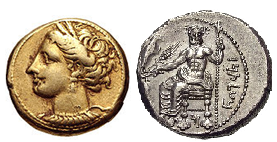 Az emberek közötti bizalmi egyezményként funkcionáló pénz forradalmasította a kereskedést is.Noha a főníciaiaknál még nem létezett a bank intézménye, de a hitelezést ők terjesztették el a Mediterrán partvidékein. A vagyonosabb kereskedők pl. vetőmagot kölcsönöztek a gazdáknak, vagy akár pénzt az árúszállítóknak, természetesen a jó profit érdekében [a kánaániták nyelvén a mommon hasznot, profitot jelentett]. A pénz lehetővé tette azt is, hogy valaki az önfenntartásról lemondva pénzért bérbe adja a munkáját, tehetségét, kreativitását, amiből a munkaadója is profitált. Ezzel kezdetét vette a mások munkájába, tehetségébe való befektetés, illetve az ebből való megélés, a munka nélküli profit. Ez, és a spekuláció a pénzrendszer két legjellegzetesebb vonása. A főníciaiak kolonializálták Krétát, ahol létre hozták a híres Minoan (jelentése: bika) elnevezésű civilizációt. Vallásuk a kánaániták bikával megjelenített, férfi termékenység istenének (Baál) imádatának a helyi változata volt. Ezekből az időkből származik a világ első „trademark-ja”, vagyis, árúvédjele és márka emblémája/logója a bikaszarv formájában. A kereskedelmi hajók orraira helyezett nagy bikaszarvak azt jelezték a kikötők lakosai számára, hogy az egy kereskedőket és árúkat szállító hajó, akik kereskedni kivánnak a helyiekkel. Tárgyi bizonyítékai vannak annak is, hogy a súlymérték és a pénzérmék bevezetése között volt egy rövid periódus, amikor a pénz egy fémből készült, felfelé vékonyodó félkarika formát öltött. Ezek tulajdonképpen miniatűr bikaszarvak voltak, így ez a korai pénz szimbolikus módon a „rendszergazda” Baált jelenítette meg. A későbbi fémérméken már gazdagabban ékesítve jelenhettek meg a rendszer szimbólumai. Itt ne feledjük azt, hogy Krisztus a pénzt sokatmondóan azzal azonosította, akinek a képe az érmén látható. (Mrk. 12:17)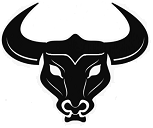 A héber nyelvben a pénzre és vagyonra használt szó az arámból átvett mãmõnã  [מָמוֹנָא] Ezt a kifejezést használta Krisztus is egy sokat idézett kijelentésében: „Senki sem lehet két úr rabszolgája, mert vagy gyűlölni fogja az egyiket és szeretni a másikat, vagy az egyikhez ragaszkodik és a másikat megveti majd. Nem szolgálhattok egyszerre Istennek és a mamonnak.” (Mt. 6:24; Lk. 16:13) A mammont általában magával a pénzzel, vagyonnal asszociáljuk, de a szó jelentése ennél többet takar. Társadalomgazdasági, kultúrális és vallástudományi szempontból a szélesebb értelmű „gazdaság” jelentést tulajdonítanak neki. A kifejezés teljességében a profit orientált gazdasági rendszerből fakadó, és kapzsiság vezette vagyonosodásra utal. Ezt nyilvánvalóbbá teszi az, hogy a főníciaiak nyelvén a mommon szó jelentése nem csupán pénzt, mint inkáb „profitot”, vagyis, „haszont” jelent. Világos hát, hogy Krisztus sem csupán a fizikai fizető eszközre utalt, mint ami szolgatevő ura lehet az embernek, hanem arra a haszonhajhász rendszernek az egészére, ami Istennel szemben áll, és szellemileg rabosítja el az annak szolgáló embert. Aki pedig Istennek szolgál, az nem szolgálhat egybenegy pénzhajhász rendszernek is, mert itt két teljesen ellenkező szellemiség ütközik. Aki ezek után nem fogja fel, hogy ez a rendszer miként uralja a világunkat, annak nem sok esélye van a menekülésre. 
Tírus fejedelmeA kánaánita főníciaiak az emberi történelem hajnala óta a kereskedelem mestereiként vannak számon tartva. Az idősebb Plinius római szerző pl. ezt írja róluk: „A kereskedelmet a főníciaiak találták fel.” Platón pedig úgy utalt rájuk, mint akik „a pénz szerelmesei”. Cicero ugyancsak rámutatott, hogy a főníciaiakat sztereotípikusan a vagyon felhalmozása, az azzal való kérkedés és a telhetetlen mohóság jellemezte:„Görögországban a főníciaiak honosították meg a kereskedelmi ügyleteik és árúik révén a bírvágyat, a kérkedést és a minden lehetséges dolog irán megnyilvánuló telhetetlen vágyakozást.” – Cicero fragment – Az állam, 172. o. De még a Biblia is szinonimaként használja a kánaánita és a kereskedő kifejezéseket (Zak. 14:21), Hóseás próféta pedig rámutat, hogy még az üzletelésben sem voltak megbízhatóak: „Kánaán hamis mérleget tart kezében, mert szeret csalni.” (Hóseás 12:8)Az ismert történelem több, mint hitelesíti ezeket az észrevételeket és jellemvonásokat. A kánaánita városállamok már i.e. 2000  körül munkásokat és árukat adtak el Egyiptomnak. Tírus is ebben a korai időben kezdett gazdagodni az Egyiptomnak szállított faárúk bevételéből. A kánaánita partividék városai folyamatosan fejlődtek, Arvad, Byblos, Birut, Sidon és Tírus mind virágzó, kozmopolita kultúrális központokká váltak a kereskedelem által. A főníciai Tírus, Szidon és Byblos a kora ókori világ messze legsikeresebb kereskedelmi központjaiként vannak számon tartva, Tírussal az élen. A szigetváros és a környék  partvidéke az i.e. 500-as években érte el a virágzásának csúcspontját. Amikor kb. egy évezreddel korábban végbement az izraeliták Józsué által vezetett honfoglalása, akkor Főníciát nem vették birtokba. Ezzel egyidőben viszont jelentős számú kánaánita népesség menekült el Kánaánból, és ezek a szórványelemek részint virágzó kolóniákat alapítottak, részint pedig már meglévő kultúrák városaiban hoztak létre kereskedelmi közösségeket szerte a Mediterrán partvidékein és szigetein [lásd itt]. Ilyenek  voltak pl. a kánaánita alapítású Karthágó, Leptis Magna, vagy a Társisban, Szicilián, Korzikán és Krétán létrehozott kolóniáik. Az Izrael által soha birtokba nem vett Tírus gazdasági fellendülésével a hajózás mestereiként számon tartott tírusiak nagy kereskedelmi bázisokká tették a távolba szakadt testvéreik kolóniáit. A tírusi gazdasági minta egy sajátos kereskedelmi rendszeren alapult, amit globális szinten működtettek a kor mércéje szerint, hiszen minden jelentősebb ókori nemzettel kereskedtek úgy a tengereken, mint a szárazföldön (vö. Ez. 27:12-26), s pontosan ez tette rendkívül gazdaggá a várost. Még a bölcsességéről híres Salamont is megigézte a rendszer sikere és jó maga is sikeresen alkalmazta azt. Noha a szekuláris kutatók a főníciaiak leleményességének tulajdonították e nép gazdasági sikereit, a Szentírás rámutat arra, hogy ezt a rendszert Sátán, a zseniális tudású és hatalmas erejű arkangyal alkotta meg, aki e világnak a szellemi fejedelme (2Kor. 4:4). A rendszer így egy eltorzult bölcsességen alapszik, ami a maga  nemében zseniális, ám velejéig gonosz és igazságtalan. Ezékiel 28. fejezete elsősorban arról ismert, hogy itt olvashatunk Sátán bukásáról, s általában csak ebben a kontextusban vannak idézve a fejezet bizonyos versei. De ha megfigyeljük, mindez oly módon lett kinyilatkoztatva, hogy szorosan asszociálja őt Tírus királyával, illetve a város gazdasági csodájával. Sátán a megátkozott kánaánita törzsek között, jelesül is Tírusban alkotta meg azt a globális kereskedelmi és pénzügyi rendszert, ami az eljövendő globalista világkereskedelem bölcsőjévé vált: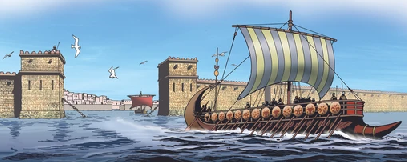 Ezékiel 27:32-33 32 Ki volt olyan, mint a büszke Tírusz, a tenger közepén? Áuiddal, amelyek a tengert szelték, sok népet kielégítettél. 33 Javaid és áruid bőségével gazdaggá tetted a föld királyait. Ezékiel 28:4-5 4 Bölcsességeddel és okosságoddal vagyont szereztél magadnak, aranyat és ezüstöt halmoztál fel kincseskamráidban. 5 Milyen ügyesen tudsz kereskedni! Megsokszoroztad vagyonodat, de szíved felfuvalkodott bensődben gazdagságod miatt. Ezékiel 28:11-17 11 Az Úr szózatot intézett hozzám: 12 Emberfia, zengj gyászéneket Tírusz királyáról, és mondd meg neki: Ezt mondja az Úr, az Isten: A tökéletesség példaképe lettél, telve bölcsességgel. 13 Az Édenben voltál, az Istenkertjében. Sokfajta drágakő ékesítette ruhádat: karneol, topáz, jáspis, krizolit, ónix, berill, zafír, rubin és smaragd. Csörgődobjaid és fuvoláid aranyból készültek, ez mind elkészült már a teremtésed napján. 14 Oltalmazó kerub mellé állítottalak, az istenek szent hegyére helyeztelek, tüzes kövek közt járkáltál. 15 Tökéletes voltál teremtésed napjától addig, amíg gonoszságot nem találtam benned. 16 Kiterjedt kereskedést folytattál, s közben gonoszsággal telt meg bensőd és vétkeztél. ... 17 Szépséged miatt szíved felfuvalkodott. Ékességeddel tönkretetted bölcsességedet. Ez a felszínen kecsegtető, de torz gazdasági minta az isteni rend alternatívájaként lett megalkotva! Hosszútávon olyan függőség alá vonja az embert, hogy az kénytelen lesz testileg és szellemileg elkötelezni magát a rendszer iránt, és szolgája lesz a puszta létfenntartásának érdekében. Azért kecsegtető, mert a rendszer lehetőséget nyújt a gyors meggazdagodásra, az azt jól alkalmazó leleményes emberek kis munkával nagy vagyonra tehetnek szert, és mértéktelenül élvezhetik az evilági örömöket. A legsikeresebb beavatottak pedig korlátlan hatalomra tehetnek szert. Ilyen volt az ókorban Tírus királya és némileg ilyenné torzult Salamon is, majd később a kalmárok és bankcsaládok hálózatai. Ennek mai változatai a vagyonaikat állandóan megsokszorozó modern bankárok, spekulánsok és „ügyeskedők,” akiknek a hatalma gyakran meghaladja a legitim kormányzatok hatalmát! Testületileg javarészt ők alkotják a „mélyállamot”, vagyis azt az államok fölötti hatalmat, amely szervezetten készíti elő és építi ki az antikrisztusi struktúrát. A beavatottak azonban csak az előkészületeket végzik el, a rendszert az antikrisztus fogja tökéletessé tenni és irányítani Sátán teljes erejében és hatalmával: Jelenések 13:2-4 2 ... a sárkány [Sátán]  átadta neki erejét, trónját és nagy hatalmát. 3 ... Az egész föld csodálta a vadállatot. 4 Leborultak a sárkány előtt, hogy hatalmat adott a vadállatnak. Leborultak a vadállat előtt is, és így imádták: „Ki fogható a vadállathoz, ki tudja fölvenni vele a harcot?”A rendszernek tehát meg vannak a maga fortélyai, s azok szellemi kútfője inspirálja annak működtetőit, az üzleti fortélyokba beavatottakat, s ő biztosítja a sikeres működését is. A Lucifer által ihhletett gazdasági mesterművet oly sikeresen alkalmazó Tírus királya az Antikrisztus korai előtípusa volt. A kor végén az Antikrisztus ezt a rendszert globális szinten fogja teljes sikerre vinni. Mögötte is Sátán szellemisége és zseniális kreativitása fog állni, ami a politikai hatalommal párosulva egy korlátlan hatalmú diktátorrá teszi őt a földön. A rendszergazda azonban szigorúan megköveteli azt, hogy a siker érdekében ő legyen az imádat tárgya, s ezáltal az ő kultusza, illetve a mammon imádata lényegében egy vallás.Baál - a rendszergazdaA Baál név valamely formában csaknem száz alkalommal fordul elő a Bibliában, ugyanis ez a kánaánita bálványisten az izraeliták egyik legfőbb kísértőjévé vált. Nevének jelenése „gazda” vagy „úr”, aki a vihar, az időjárás, ezen felül a gazdaság, a kereskedelem, a termésbőség, illetve az állatállomány termékenységének a férfi istene volt. Tőle függött a gazdaság bősége, így az abból fakadó jólét és maga a létbiztonság. Mindennek nagy ára volt: Baál ünnepélyes keretek között elvégzett gyermek és emberáldozatokat követelt – nem keveset, sokat! Hívei általában bikaként, vagy bikafejjel ábrázolták őt, halmokat és magaslatokat építettek neki és nagy ünnepeket rendeztek számára. Ezek szezonális tömegünnepélyek voltak, nagy lakomák, italozás, zene, tánc és mulatozás kíséretében. A fesztiválok szerves részét képezték a rituális orgiák, a homoszexuális és a családon belüli nemi aktusok, kimerítve a szexuális perverzitás csaknem minden lehetséges formáját. A kánaániták tisztában voltak Baál mohó vérszomjával és úgy tartották, hogy a megfelelő időjárást és a bőséges termést, sikeres kereskedelmet a csecsemők tűzben való feláldozása biztosítja leginkább. A gyermekeket a Baált és Molokot reprezentáló tűzzel hevített hatalmas bronzból készített bikák izzó karjaira helyezték, vagy pedig egyenesen a kemencék égő gyomrába vetették. Feketeruhás papjaik, a khemarim, önmagukon ejtettek mély véres sebeket a szellemvilág megidézésének érdekében. Baál imádata részben a zabolátlan élvezetek, részben pedig a halál kultusza volt. A kánaáni, majd görög és római temékenységi kultuszünnepek szokásai finomabb formában ugyan, de a mai napig velünk vannak. A titkos társaságok hírhedt rítusain, az „illuminátus bálokon” a mai napig szexuális orgiákkal és emberi áldozatokkal ünneplik meg a rendszergazdát. A görögöknél Krónosszal a rómaiaknál pedig, Szaturnusszal megjelenített Baál legnagyobb fesztiválját, a szaturnáliát ma karácsonyként ünnepli meg a világ, ami a legnagyobb kereskedelmi és fogyasztói ünnepként van számontartva. A fősodratú kereszténység ugyancsak ki veszi a részét a mammon ezen szellemi orgiáiból, s teszi ezt álságosan Krisztusra hivatkozva. A kultusz mélyen beivódott ünnepei és bizarr szokásai velünk maradnak a korszak végéig.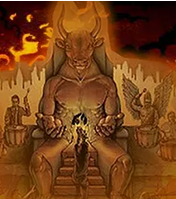 Izrael a rendszer bűvöletébenA Szentírás rámutat, hogy Izrael hanyatlásának, majd elbukásának a legfőbb oka ennek a rendszernek az átvétele és alkalmazása volt. Igen, a vállalkozás először sikeres volt, hiszen addig nem látott prosperitást és jólétet biztosított Izrael számára is. Ez azonban önelégültséghez vezetett, majd szellemi leépülést okozott, végül pedig teljes aposztáziát és ítéletet hozott Izraelre. Salamon uralmával kezdődően Izrael gyors ütemben és rendszer szinten kezdte átvenni, majd nagyon sikeresen alkalmazni a sátáni eredetű tírusi gazdasági és kereskedelmi mintát. Ennek az nyitott utat, hogy Salamon minden egyes pontjában áthágta az Isten törvényének királyokra vonatkozó parancsolatait (5Mózes 17:14-20). A gazdasági felemelkedés és az isteni rendtől való elfordulás nyitottá tette az izraelita társadalmat a külső pogány, vagy világi befolyások iránt. Kétségtelen, hogy a Salamon és Tírus királya közt zajlott kereskedelem gazdaságilag mindkét fél számára előnyös volt, viszont Izrael számára rejtett veszélyeket hordozott magában az Istennel való szövetség szempontjából, mert egy sajátos hibrid társadalmi mintát eredményezett. Habár Izrael továbbra is a szövetség népe maradt, folytatódott a templomi istentisztelet, sőt, még a törvény tisztelete is úgy, ahogy fennállt, de a nemzeti gazdaságot és gazdagságot, a katonai erőtől függő biztonságot már egyre inkább a gazdasági minta által produkált fizikai tényezők határozták meg. Ez eredményezte a gondviseléstől való elfordulást, miáltal Izrael egy önellátó, de egyre inkább elvilágiasodott hatalommá vált. Salamon uralkodása alatt a választott nép olyan hevülettel alkalmazta ezt az istentelen rendszert, hogy az abból fakadó rendkívüli gazdagsága a rendszer 666-os a számával lett asszociálva, vagy megbélyegezve. Ez egyben megpecsételte Izrael sorsát is, mert ezáltal „Salamon haragot vont utódaira és szorongattatást az ivadékára” (Sirák 47:19-24). És valóban, a ketté vált nemzet elindult a nyílt bálványimádat és vele a bukáshoz vezető út meredek lejtőjén. A kánaániták azóta is tövisként gyötrik Izrael házának nemzeti testét (Józs. 23:13), a romboló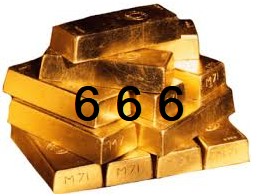 a kereskedelmi szisztémájukról, valamint a vele járó sajátos életmódról nem is beszélve. Az isteni parancsolatok és a próféciai figyelmeztetések fényében rendkívül különös frigynek tekinthető az Irael királyai és a főníciai Tírus közötti szoros kapcsolat. Tírus már Dávid és Salamon korában is a sátán által kreált gazdasági és kereskedelmi rendszert testesítette meg, s erre rá is világít a Szentírás Ezékiel próféta könyvének két teljes fejezetében (Ez. 27-28). Ez a két fejezet azonban nem csak az egykori Tírusról nyújt leírást, a leírtak ugyanis prófécia előképei mindannak, ami a kor végén a Nagy Babilon által fog megtestesülni, és egyaránt érinti majd a testi Izrael mind a 12 törzsét, valamint Isten szellemi népét, az egyházat is. A 27. fejezet úgy mutatja be Tírust, mint egy globális kereskedelmi hálózat központját, s mint a kor nagy „gazdasági csodáját”, hiszen „gazdaggá lett és dicsőséges a tenger szívében.” (Ez. 27:25). A születésjog elrablásának mintapéldájaSalamon és utódjainak kicsapongásai Izrael kettészakadását vonták maguk után. Az i.e. 887 és az i.e. 856 közötti években Omri fia Ákháb, az északi királyság feje, egy érdekszövetség megkötése részeként elvette feleségül Tírus és Szidon királyának, Etbaál-nak a lányát, Jezabelt. Etbaál nevének jelentése, „aki Baállal tart”. Etbaál uralma alatt Tírus a második fénykorát élte a virágzó kereskedelem által. Jezabel maga is Baált és Asherah-t imádta, így a kapcsolatnak a már megszokott és jól ismert következményeként „azt cselekedte Ákháb, Omri fia, ami gonosz JHVH színe előtt” (1Kir. 16:30). Jezabel rövid időn belül kiismerje és kihasználta Akháb gyenge és gonoszra hajló jellemét, befolyása alá vonta őt, és Izrael királya Baál útjára lépett. Szamáriában oltárt emelt a bálványistennek, és berkeket ültetett neki JHVH bosszantására (1Kir. 16:30-34). Izraelt ekkor egy minden korábbit meghaladó aposztázia és bálványimádat itatta át. A Jezabelben munkálkodó gonosz szellemiséget két, a nevéhez fűződő, precedens értékű esemény tükrözi leginkább. Királynőként mindent meg tett annak érdekében, hogy Izraelt a Baálévá tegye. Oltárokat emeltetett Baálnak, 800 baál-papot hozatott Izraelbe a  királyi kincstár pénzéből, fanatikus módon üldözte az Isten szolgáit és prófétáit, közülük sokat megöletett (1.Kir. 18:4-13). Az általa okozott páratlan hitehagyás váltotta ki Illés próféta figyelmeztetését, valamint a három és fél esztendőn át tartó szárazságot és éhínséget (1Kir. 17:1), majd pedig a baál-papokkal való leszámolását. Jezabel megátalkodott gonoszságát az sem rendítette meg, hogy Illés elpusztíttatta Baál és Asherah papjait, konokul kitartott a bálványok imádata mellett. Ellenállt az igaz Isten akaratának, s ezért elérte a próféta által megjövendölt vég, a torony ablakából kidobott testét kóborkutyák ették meg (2Kir. 9:29-37). Talán büszke dacból, vagy talán annak a reményében, hogy külsejével és szexualitásával képes lesz megmenteni az életét, halála előtt még utoljára kifestette és felszépítette önmagát. 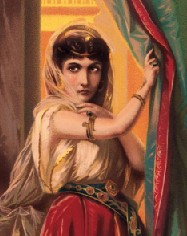 A Jezabel a tírusi pénz/vallásrendszer archtípusának megszemélyesítője volt! Az őt uraló szellemiség hírhedt és tanulságos példája az az ördögi módszer volt, amivel elrabolta az igaz Nábót Isten által adott atyai örökségét (3Móz. 25:23). Ez a történet kódolt formában magában foglalja az emberi születésjog elrablásának a teljes történetét! Mivel Nábót nem kívánta elkótyavetyélni a törvényes családi örökségét, ezért törvénytelen módon fosztották meg őt a születési jogától! Jezabel korunk háttérhatalmát előképezte, Ákháb pedig a rendszer befolyása, hatása alá került államot - legyen az királyság, demokrácia, vagy akár diktatúra. A magántulajdonhoz való jog egy elképesztő isteni ajándék, mert biztosítja az istenfélő egyén, család és nemzet szuverenitását. A szuverén ember – vagy nemzet - pedig önálló, önfenntartó és szabad. Ezért folyt és folyik hosszú és kemény harc a magántulajdon felszámolásáért, jöjjön az a kommunizmus, vagy a Claus Schwab és körei által propagált neo kollektivizmus formájában. A világ eladósításának egyetlen célja a magántulajdon és azzal együtt az ember szuverenitásának az eltörlése. A rendszer már sikeresen tönkre tette fizikai Izraelt, a monarchiákat és most a szellemi népre kerül sor. Az elit kontrolált és kiszolgáltatott bérlőivé kívánja tenni az embert, beleértve a keresztényeket is. Pedig az igazak jog szerint nem bérlői a földnek, hanem ÖRÖKÖSEI annak és a mindenségnek - hacsak el nem kótyavetyélik az evilági javak „egy tál leveséért”. A sátáni rendszer sikere páratlan próbát és kísértés jelent majd a hívők számára. Részint mert kecsegtető lesz, részint pedig azért, mert az egyedüli alternatívaként a nincstelenség és üldöztetés marad. Emiatt sokan elpártolnak majd az igaz hittől (2Thessz. 2:3). Jezabel próféciailag a Jelenések 17 Nagy Paráznáját (hamis vallást) is meg személyesíti, aki ugyancsak hamis vádakkal és Istenre hivatkozva pusztíttatja majd el a kompromisszumra nem hajlandó Isten megronthatatlan szentjeit. Mit herdált el Izrael és mit kapott cserébe? A Biblia egy rendkívül fontos, de annál kevésbé megértett része az Ószövetség. Ennek lényege az, hogy Isten szövetségre lépett egy néppel, Izraellel, amely nép ezáltal el lett választva a világtól és az isteni rend és törvényzet alá lett vonva. Az izraelitáknak példázniuk kellett a többi nép számára azt, hogy miként kell egy társadalomnak funkcionálni az isten rend keretein belül az isteni törvényzet és rend fenntartása által egy bukott világban, dicsőséget hozva Istenre (vö. 5Móz. 5:9) és önmagukra. Tény, hogy ez egy rendkívüli elkötelezettséget és önfegyelmet igénylő felelősség volt. Amikor a törvény szóbakerül, akkor általában bizonyos erkölcsi szabályokra gondolunk. Kevesen fogják fel ennek jelentőségét, de a törvény magában foglalta, meghatározta azt a gazdasági mintát is, amit Izraelnek követnie kellett. Ha nevet kívánunk adni ennek a rendszernek, a Biblia alapján nevezhetjük jubileumi gazdasági rendszernek, aminek néhány főbb pontjára kitérünk az alábbiakban.A Teremtő nem támogatja a pogány népek életvitelét és féltő szeretettel óvta, óvja övéit azok isteneitől, szokásaitól és gyakorlataik felvételétől, azaz, a bálványimádattól. Izraelben (a levita papság kivételével) minden családnak megvolt a maga családi öröksége, s ettől a törvény szerint soha nem lehetett a családokat végleg megfosztani, „mert Izral fiainak meg kell őrizniük atyáik törzsének örökrészét.” (4Móz. 36:5) A magántulajdon-hoz való jog egy Isten által biztosított alapjog, mi több, szentség. A törzsek birtokai még egy másik izraelita törzs kezébe sem kerülhettek át (4Móz. 27:5-11; 36:5-11; 5Móz. 19-14, 27:17, 3Móz. 25), nemhogy idegenek kezébe. 3Mózes 25:9-13 9 A hetedik hónapban, a hónap tizedik napján szólaltasd meg a harsonát: az engesztelés napján fújd meg a harsonát az egész országban. 10 Legyen ez jubileum számotokra: mindenki kapjva vissza birtokát, mindenki [a rabszolga] térjen vissza családjához. ... 12 A jubileumot tartsátok szent dolognak: egyétek a földnek termését. 13 Ebben a jubileumi évben mindenki kapja vissza birtokát. ...23 A föld eladása nem jelenti minden jog elvesztését, mivel a föld az enyém, ti meg csak jövevények és vendégek vagytok számomra. 24 A földbirtokkal kapcsolatos minden tulajdonjog mellett meg kell hagyni a visszaváltás jogát. 25 Ha testvéred szűkös helyzetbe jut, és el kell adnia birtokát, legközelebbi rokona gyakorolja a visszaváltás jogát arra nézve, amit testvére eladott. 26 Akinek nincs senkije, aki ezt a jogot gyarkorolná, de ő maga megszerzi a kiváltás költségét, 27 számolja meg az elidegenítéstől eltelt éveket, adja vissza a vevőnek az eltelt időre járó összeget, és így szerezze vissza birtokát. 28 Ha nincs miből visszafizetnie, az eladott birtok legyen a vevőé a jubileumi esztendőig. A jubileumkor azonban visszaszall eredeti tulajdonosára. Mivel a jubileumi rendszer biztosította azt, hogy a családi örökségét soha nem veszítheti el véglegesen egyetlen izraelita nemzetség tagja sem (3Móz. 25:10), így az örökség ténylegesen örök-ség volt. Izraelben tehát mindenkinek meg volt a saját jogszerinti birtoka, magántulajdona, ahol létbiztonságban élhetett, gazdálkodhatott és megtermelhette a maga és családja szükségleteit. Ha szorgosabb volt többet, ha nem, kevesebbet. Ha a sors úgy hozta, hogy elvesztette a birtokát, akkor a család visszakapta azt a jubileumi év alkalmával. Így, ha esetleg egy felelőtlen, vagy lusta ember tönkre tette a maga életét, a következő nemzedék új lappal kezdhetett. A törvénynek csupán egyetlen nagy veleszületett „hibája” volt és van: amennyiben kívánjuk és élvezni akarjuk az áldásokat, ahhoz a szerint kell élni, a parancsolatokat be kell tartani! 3Mózes 25:18-19 18 Tartsátok meg törvényeimat és parancsaimat, tartsátok meg úgy, hogy teljesítitek, s akkor biztonságot élveztek az országban. 19 A föld megadja termését jollakásig, esztek és biztonságban laktok. 2Mózes 23:25 Az Úrnak, a ti Isteneteknek adjátok meg a köteles tiszteletet. Akkor megáldom kenyered és vized, s távol tartom tőled a betegségeket. Az isteni rend egy alapvető törvényszerűsége az igazságosság és az arányosság és Isten a manna elosztásával maga demonstrálta ezt, így: „aki sokat gyűjtött, annak nem volt fölöslege, aki keveset, annak nem volt hiánya.” (2Móz. 16:18) A szükségletek fölötti halmozást nem szívleli Isten, s ezt szintén demonstrálta: „egyesek mégis eltették másnapra. Ez azonban tele lett féreggel és bűzlött, ... Így aztán reggelenként gyűjtötték, mindenki szükséglete szerint.” (20-21 v.) Az arányosságot biztosította az a parancsolat is, miszerint izraelita nem hitelezhetett kamatra egy másik izraelitának (2Móz. 22:25-27; 25:37-37; 5Móz. 23:19-20), az igazak nem uzsorára adnak kölcsönt (Zsolt. 15:5; Ez. 18:8), mert az halálos ítéletet von maga után (Ez. 18:13,17; 22:12-14). Isten gyűlöli az uzsorarendszert, a kamatszedés annak romboló hatásai miatt volt és van tiltva, mert az igazságtalanságok hosszú sorát eredményezi, és társadalmi feszültséget, majd erőszakot von maga után.(A kívülálló idegenektől azért szedhettek kamatot az izraeliták, mert az isteni áldások csak a szövetséget megkötött és azt megtartó népet, egyéneket illetik meg. De még ezek is egyéni kölcsönök voltak, nem pedig rendszerszintű, kizsákmányoló uzsorázás).  Mammon vs. MannaAz első században a zsidóság ahol tehette, már kijátszotta a jubileumi rendszer követelményeit. A társadalom jelentős része, mint a herodiánusok elhellenizálódott. A szaduceusok képezték a gazdag és befolyásos arisztokráciát, a vezető papok, a főpap valamint a szanhedrin tagjainak a nagyrésze is ehhez a réteghez tartozott. A farizeusok, vagy vallástanítók szintén hatalom és pénzimádó emberek voltak (vö. Lk. 16:14). A Messiás ebben a képmutató, elvilágiasodott, anyagiassá vált közegben jelent meg. Küldetésével felbomlott az Ószövetség és kezdetét vette az Új, miáltal egy teljesen más helyzet alakult ki: a fizikai örökség helyett a szellemire került a fókusz. A gonosz világból kihívott hívők egy szent papságot, szellemi közösséget képeznek, akiknek nincs földi örökségük, így nincs  hatalmukban rendszerszinten működtetni a jubileumi modellt, viszont megélik és gyakorolják annak elveti, törvénszerűségeit. Pál apostol is kihangsúlyozta azt, hogy az alapelvek nem változtak meg, amikor az egymást megsegítő adakozásról írt és a fentebbi idézetet ismétli meg: 2Korintus 8:12-15 8 Ha az [adakozó] akarat készséges, aszerint tetszik [az Istennek], amilye van, nem aszerint, amije nincs. 13 Nem azért kell gyűjteni, hogy mások megszabaduljonak a szükségtől, ti meg bajba jussatok, hanem az egyenlőségért. 14 Most az ő szükségüket a ti bőségetek enyhíti, hogy majd az ő bőségük nektek szolgáljon szükségetekben segítségül, s így [a javak] kiegyenlítődjönek. 15 Az Írásban is az áll: „Aki sokat gyűjtött, nem bővelkedett, aki meg keveset, nem szűkölködött.”A tizedik parancsolat rámutat, hogy aki a másét kívánja, az halálos szellemi bűnt követ el.2Mózes 20:17 Ne Kívánd a te felebarátodnak házát. Ne kívánd a te felebarátodnak feleségét, se szolgáját, se szolgálóleányát, se ökrét, se szamarát, és semmit a mi a te felebarátodé. A másokét kívánni egy Isten által bűnnek nyilvánított gonosz szellemi impulzus, ami felgerjeszti a megszerzés vágyát, ez pedig további, immáron tettleges fizikai bűnök elkövetéséhez vezet (lopás, rablás, elcsalás, uzsorázás, stb.). Ennek csak áldozatai és elszenvedői vannak. A Messiás kijelentése szerint „áldottabb dolog adni, mint kapni” (Ap.Csel. 20:35), hiszen az adásvágy az Isten jó természetéből fakadó pozitív szellemi impulzus. Aki szívből ad, az áldást hoz arra, akinek ad és önmagára is, mert Isten gazdagon megáldja érte (Lk. 6:38). Isten teremtett mindent, mindennek ő a birtokosa (Zsolt. 24:1), nincs szüksége és vágya megszerezni bármit, őt a szeretetből fakadó adás és megosztás vágya készteti a teremtményei javára. Ha bárki megfogadja Krisztus ezen tanácsát, azt Isten áldásban részesíti, mert képes ezt megtenni még e kíméletlen gonosz rendszeren belül is. Sátán természete ellenben a gyarlás, a „kapni”, a megszerezni filozófián és életmódon alapul, törvénye pedig a „vedd el, szerezd meg magadnak a másét és hatalmas leszel, miáltal tisztelni és félni fognak téged”. Ez a világi ember életfilozófiája, törekvése és bevett gyakorlata.No de mi hívők is ebben a világban élünk – mondhatják joggal egyesek -, mi is pénzért dolgozunk, abból kell megélnünk, mit tehetnénk hát a világ sodrása ellenében? Nos, Krisztus számos idevonatkozó tanítása mutat rá, hogy miként kell egy igaz embernek magát viselnie e gonoszság uralta rendszeren belül. Ígéretünk van arra, hogy Isten soha nem hagyja magára az övéit, biztosítja a szükségleteit mindazoknak, akik hisznek benne és országlása után vágynak, s azt keresik az életükben:Máté 6:25,31-33 25 Azt mondom ezért nektek: Ne aggódjatok életetek miatt, hogy mit esztek vagy mit isztok, sem testetek miatt, hogy mibe öltöztök! Nem több az élet az eledelnél s a test a ruhánál? ... 31 Ne aggodalmaskodjatok hát, és ne kérdezgessétek: Mit eszünk, s mit iszunk? 32 Ezeket a pogányok keresik. Mennyei Atyátok tudja, hogy ezekre szükségetek van. 33 Ezért ti elsősorban az Isten országát és annak igazságát keressétek, s ezeket mind megkapjátok hozzá!Alázatos istenfélelemben elégedjünk meg mindazzal, amit a Gondviselőnk biztosít számunkra és küzdjük meg a hit nemes harcát:Timóteus 6:6-12 6 És tényleg nagy nyereség az istenfélelem, ha megelégedés kíséri. 7 Mint ahogy ugyanis semmit sem hoztunk ebbe a világba, abból semmit ki sem vihetünk. 8 Ám ha van eledelünk és hajlékunk, elégedjünk meg vele. 9 Akik ellenben meg akarnak gazdagodni, kísértésbe, tőrbe, és sok értelmetlen és káros kívánságba esnek. Az ilyenek az embereket a veszedelem és pusztulás mélységébe taszítják. 10 Mert minden gonosz dolgok gyökere a pénz utáni sóvárgás. Némelyek, mikor ez után futottak, elpártoltak a hittől, és sokféle kínnal szúrták át magukat. 11 Ám te, Istennek embere, menekülj ezektől. Fuss az igazságosság, istenfélelem, hűség, szeretet, állhatatosság, nyájasság után. 12 Küzdd a hitnek nemes harcát, ragadd meg az örökéletet, melyre elhívtak, amelyről ama szép vallástételt letetted sok tanú előtt.Mindazok, akik az evilági módszerekkel kívánnak meggazdagodni, tőrbe csalják magukat. Igen, itt élünk, de nem vagyunk mindennek a része. Ha viszont akár csak fél lábbal is e világhoz kívánunk tartozni, akkor már elpártoltunk, mi is ízét vesztett sóvá lettünk. Térjünk csak vissza Ábrahám korábban már említett történetére. Noha Isten a kánaániták által jogtalanul elbitorolt földet Ábrahámnak és utódainak ígerte meg örökségül, a hit atyja mégis kifizette a kálmárok rendszere által megszabott árát annak a földdarabnak, ami örökség szerint eleve őt illette meg. (1Móz. 23:20) A föld az igazak öröksége, de ebben a gonosz korszakban ránk, hívőkre is vonatkoznak a világ szabályai. Az adóket meg kell fizetnünk, amikor hitelt veszünk fel, azt nekünk is vissza kell fizetni kamatostul. Ha pedig a vágyaink és kivánságaink eluralkodnak rajtunk és emiatt eladósítjuk magunkat, mi is mindenünket elveszthetjük. Isten megáldja az övéit a maga idejében és módján, de ha a pénz szeretetétől vezetve a rendszer módszereivel kivánunk gazdaggá lenni, azt csak annak szabályaihoz igazodva, a rendszergazda iránt elkötelezve tehetjük meg, s eképpen a Mammon rabjává teszzük önmagunkat. Ez így működik, pontosan erre lett kitalálva a gonoszság fejedelme által! Ez tehát egy eszköz, ami elvonja az ember fókuszát az Isten országáról és beszippantja a gyarló léten alapuló rendszerbe. Ez oknál fogva jelentette ki Krisztus: „ nem szolgálhattok egyszerre Istennek és a mamonnak.”„Tírus lánya” – a rendszer a végidőkbenA modern, szekuláris köztudatban a bibliai képpel ellenben Tírusról - és a főníciaiakról általában - egy nagyon pozitív kép alakult ki: Az élettől lüktető, kozmopolita, gazdag és „multikulturális” kereskedőváros képe, ahol az emberek jólétben éltek, nagyon liberális, „haladó” gondolkodást képviseltek és tolerálták a „másságot”. Az ókorban ez a szabados társadalmi beállítottság tökéletes ellentéte volt a vallásilag merev és maradi „konzervatív” Izraelnek, illetve a bibliai látásmódnak. Ennek a felállásnak meg van a mai megfelelője a „keresztény” konzervatív és liberális globalista gondolkodásmód szembenállásának formájában és ez nem a véletlen műve.  Európa ugyanis egy tírusi hercegnő után kapta a nevét és a Nomen est omen, elve alapján, valamint a rendszer mesteri alkalmazójaként Európát – a judeo keresztény örökség mellett –  kötelezi ez az örökség is. Az eredeti tírusi minta képes volt önmagát innoválni és mindig kihasználni az adott kor adta lehetőségeket a fejlődéséhez. A jelenlegi, általunk ismert változat  még nem a végleges forma, ez inkább prekondícionál bennünnket annak az eljövendő végső rendszernek az  elfogadására, ami már központilag lesz irányítva és teljes kontroll alatt fogja tartani az emberiséget az antikriszuts uralma alatt.  Sátán biztosítja a renszer sikerét és annyira vonzóvá teszi a mesterművét, hogy az emberek nagy része igényt tart majd rá, még a megkövetelt elkötelezettség, a fenevad bélyegének felvétele árán is. 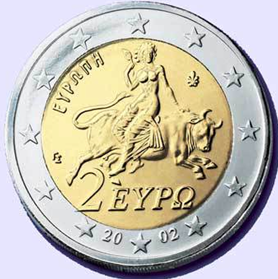 Ennek a gonosz korszaknak (Gal. 1:4) a gazdasági felépítése a mammon imádatán alapszik, és ez határozza meg a világ szellemi beállítottságát is. Elve a pénz szeretete, a más tulajdonait kívánni, megszerezni, kisajátítani, kicsalni. Módszerei a kizsákmányolás, az uzsorázás, az igazságtalan haszonszerzés és a vagyonhalmozás. Ez működteti a rendszer minden ágazatát, s ez teszi rabjává még annak haszonélvezőit is. Aki beszáll ebbe a mókuskerékbe annak pödörni kell megállás nélkül, különben őt nyelik el a nagyobbak (Préd. 5:12). Azok, akik eljutnak odáig, hogy egy sikeres ágazatban monopol helyetbe kerülnek, azok korlátlanul növelhetik a profitot. Ilyenek a magán bankok, a multi vállalatok és a tech cégek tulajdonosai, akik aztán a felfoghatatlan gazdagságukat politikai befolyásra használják fel, természetesen a Mammon istenének érdekei és értékrendje szerint. A pénz által megrontott nagyhatalmú emberek, romlást hoznak a világra. Amikor egy-egy multi vállalatnak vagy tech cégnek messze nagyobb a bevetele van, mint egy közepes nagyságú ország éves DGP-je, s amikor a nemzetek és polgáraik egyarán el vannak adósodva a bankoknak, akkor már nem befolyásról, mint inkább kontrollról beszélünk. A mókuskerékbe behúzott nemzetek és egyének pedig kénytelenek hajtani a rendszer kerekét.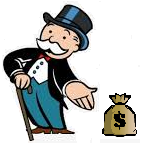 Salamon idejében a mammon és a jólét iránti vágy az elvilágiasodáshoz vezetett, ami végül a rendszert futtató Baál imádatával, vagyis bálványimádattal végződött. Ugyan ez a folyamat ment és megy végbe az izraelita törzseinek születésjogi áldásainak felvétele után, amikor az áldásokat átokká degradálták. Ez pedig rövid úton Jákob nyomorúságához, az angolszász nemzetek összeomlásához vezet. Intő példa ez minden egyes újszövetségi hívő számára (vö. 1Kor. 10:6)! A rendszergazda ma is ugyan olyan szigorú elvárásokhoz és feltételekhez köti a jólétet azok számára, akik alkalmazni és élvezni kívánják a rendszert. Egy ilyen világban rendkívül nehéz elfogadni és még nehezebb gyakorolni a „jobb adni, mint kapni” krisztusi elvet, a szellemi tréning tekintetében viszont sokkal elkötelezettebb hozzáállást és komolyabb erőfeszítéseket igényel az igazak részéről. Öt dekás súlyokkal nem növelhetjük az izmainkat, ahhoz nehéz teher kell. Isten így felhasználja a világ húzását az igazak karakterfejlődéséhez, nekünk pedig kitartóan meg kell maradnunk a hitben:Máté 5:13 Ti vagytok a föld sója. Ha a só ízét veszti, ugyan mivel sóznak azután? Ha ízetlenné válik, nem való egyébre, minthogy kivessék, s az emberek eltapossák. Ahogyan a sónak az íze a lényege, úgy egy hívő kereszténynek a Szent Szellem általi hite és az abból fakadó jó cselekedetek, az isteni értékrenden alapuló életvitele a lényege. Márpedig ha az Isten elhívottja elveszti hitét és feladja az isteni értékrendjét, akkor nem csupán haszontalanná válik, de semmibe vétetve arra adatik, hogy a pogányok eltapossák őt. Krisztus feladta a mércét a bűn elleni küzdelemmel kapcsolatban, amikor kijelentette, hogy ha a kezed, a lábad, vagy a szemeid bűnbe visznek téged, akkor vágd le, vájd ki azokat, mert jobb az örök életbe béna testtel bemenni, mint ép testtel a tűznek tavában megsemmisülni (Mt. 18:8-9). Hasonlóan magas léc lett felállítva a Mammon imádóinak is:Máté 19:21 „Ha tökéletes akarsz lenni – felelte Jézus -, add el, amid van, az árát oszd szét a szegények között, így kincsed lesz a mennyben. Aztán gyere és kövess engem!” Nem sokan mernek belemenni ennek az igének a magyarázatába! Aki viszont nem fél embertől, rendszertől, akit semmi evilági dologgal nem lehet megnyerni, mert mindenben, és mindenek ellenére hűen követi Krisztust, azoknak el kell viselniük Sátánnak és híveinek a dühöngését. Akiket átitat a mammonimádat önigazoló szellemisége, azok megszállottan üldözik, zaklatják az igazakat és gyalázzák az Úruk nevét: Jakab 2:6-7 6 ... Hát nem  a gazdagok zsarnokoskodnak fölöttetek és hurcolnak benneteket a bíróság elé? 7 Hát nem ők gyalázzák meg azt a fönséges nevet, amely le van hívva rátok? 2Thesszaloniki 1:4-5 4 Dicsekszünk is veletek Isten egyházaiban: állhatatosságotokkal és hitetekkel, amelyet tanúsíttok a sok üldözés és zaklatás közepette. 5 Ezeket elviselitek az Isten igazságos ítéletének előjeleként, hogy majd méltók legyetek az Isten országára, hiszen szenvedtek érte.Ennek az igerésznek az igazságát nem lehet elvitatni, hiszen az egyetelen olyan vallásközösség, amit szabad préda gúnyolni és politikailag korrekt kritizálni, vagy egyenesen gyalázni a médiában valamint a szórakoztató iparban az a bibliai kereszténység. Az értéktelen értékké lett avanzsálva, a jó rossznak lett mondva, a rossz pedig jónak van bemutatva. A gerjesztett propaganda következetesen maradinak, intoleránsnak, bigottnak, rasszistának bélyegzi meg a bibliai értékekhez ragaszkodó embereket, s már olyan hangokat is megütnek, miszerint ezt a közeget ki kell iktatni a közéletből, akár fizikai erőszak által. 2Thesszaloniki 1:6-10 6 Méltányos egyébként, hogy az Isten üldözőiteknek üldözéssel fizessen meg. 7 Nektek, üldözötteknek pedig velük együtt megnyugvást adjon, amikor Urunk Jézus eljön hatalmas angyalseregével a mennyből, 8 s lobogó tűzzel megbünteti azokat, akik Istent nem ismernek és Urunk Jézus evangéliumának nem engedelmeskednek. 9 Örök kárhozattal fognak bűnhődni: eltaszítva az Úr színe elől és távol fönséges hatalmától. 10 azon a napon, amikor majd eljön, hogy dicsőségét megmutassa szentjeiben, és csodálatos hatalmát bennetek hívőkben. A világ nagyjait, az álnok szívű, gonosz terveket szövögető és elkövető embereket gyűlöli az Úr (Péld. 6:16-19). A mammon szolgái Isten ítélete alá kerülnek, egyénileg és rendszerszinten is, amint a próféciák azt megjövendölik. Ezékiel három teljes fejezetében (26-28) prófétált Tírus, illetve a kereskedelmi rendszer ellen, amely ítéletet a Jelenések 18. fejezete is részletesen felvázol. Jakab apostol pedig eként figyelmeztet:Jakab 5:1-6 1 Rajta, gazdagok, jajveszékelve sírjatok a rátok törő nyomorúság miatt! 2 Vagyonotok oda, ruhátokat megette a moly. 3 Aranyotokat és ezüstötöket belepte a rozsda, és ez a rozsda tanúul szolgál ellenetek, és megemészti testeteket, mint a tűz. Vagyonotokat gyarapítottátok még az utolsó napokban is. 4 Nos, a bér, amelyet a földeket learató munkásoktól levontatok, felkiált, és az aratók szava felhatol a Seregek Urának fülébe. 5 Bőségben éltetek a földön és tobzódtatok, hizlaltátok szíveteket a leölés napjára. 6 Az igazat elítéltétek, megöltétek, s ő nem tanúsított ellenállást. Soha nem volt ez a kinyilatkoztatott üzenet relevánsabb az érintettek számára, mint most, ezekben az utolsó időkben. Ahogyan soha nem voltak aktuálisabbak Ézsaiás próféta alábbi kijelentései sem:Ézsaiás 55:1-3,6 1 Ti szomjazók, gyertek a vizekre mind, és bár nincsen pénzetek, siessetek ide! Vegyetek ingyen gabonát és egyetek, vegyetek pénz nélkül bort és tejet. 2 Miért költitek a pénzt arra, ami nem kenyér, és a keresetet arra, ami jól nem lakat? Hallgassatok ide, figyeljetek rám, akkor jót esztek, és kövér falatokban lesz részetek. 3 Fordítsátok ide a fületeket és gyertek ide hozzám; hallgassatok rám, és élni fog lelketek. ... 6 Keressétek az Urat, amíg megtaláljátok, hívjátok segítségül, amíg közel van!ÁMEN!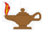 